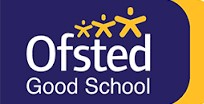 STAKESBY PRIMARY ACADEMY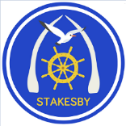 NEWSLETTER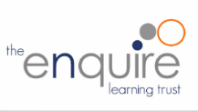 Friday 11th November 2022STAKESBY PRIMARY ACADEMYNEWSLETTERFriday 11th November 2022	          STAR OF THE WEEK                                              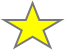 	          STAR OF THE WEEK                                              Information from the PrincipalDear Parents, Carers and Families,We welcomed a visit from both our CEO and School Development Partner this week, who were impressed with the high standards evident across Stakesby. It was a real pleasure to show off our children's work and the displays staff have created throughout the school. Our school weeks are becoming increasingly busier as we approach Christmas; please remember to check the 'Dates for your Diary' and our newsletters to keep track of what is happening.Thank you for your support, and have a lovely weekend.Miss Robson - Principalheadteacher@stakesbyschool.netInformation from the PrincipalDear Parents, Carers and Families,We welcomed a visit from both our CEO and School Development Partner this week, who were impressed with the high standards evident across Stakesby. It was a real pleasure to show off our children's work and the displays staff have created throughout the school. Our school weeks are becoming increasingly busier as we approach Christmas; please remember to check the 'Dates for your Diary' and our newsletters to keep track of what is happening.Thank you for your support, and have a lovely weekend.Miss Robson - Principalheadteacher@stakesbyschool.netChildren in Need - Friday 18th NovemberWe will be wearing our uniform as usual on Friday, however we are inviting pupils to wear Pudsey ears, headbands and/or come to school with some spotty face paint if they would like to.We will be raising money through a bake sale and would greatly appreciate donations of cakes via the office or direct to classrooms on Friday morning. The cake sale will be run by our Stakesby Ambassadors. Pupils wishing to buy a cake should bring 50p with them to school on Friday. Further activities will take place in class and assembly :) Children in Need - Friday 18th NovemberWe will be wearing our uniform as usual on Friday, however we are inviting pupils to wear Pudsey ears, headbands and/or come to school with some spotty face paint if they would like to.We will be raising money through a bake sale and would greatly appreciate donations of cakes via the office or direct to classrooms on Friday morning. The cake sale will be run by our Stakesby Ambassadors. Pupils wishing to buy a cake should bring 50p with them to school on Friday. Further activities will take place in class and assembly :) Flu Vaccinations - Friday 18th NovemberVaccinations will take place within school on Friday for those pupils whose parent/career completed the online consent form.Flu Vaccinations - Friday 18th NovemberVaccinations will take place within school on Friday for those pupils whose parent/career completed the online consent form.School AbsenceIf your child is going to be absent from school, please notify the office. We appreciate that the phone line can be very busy in a morning, therefore an email to admin@stakesbyschool.net is perfectly fine.Thank you for your supportMiss ButlerSchool AbsenceIf your child is going to be absent from school, please notify the office. We appreciate that the phone line can be very busy in a morning, therefore an email to admin@stakesbyschool.net is perfectly fine.Thank you for your supportMiss ButlerATTENDANCE: Target attendance: 96%                                                                       This week’s attendance: 94%If you have any concern regarding the welfare and/or safety of any pupil at Stakesby, please contact Miss Robson, the Designated Safeguarding Lead.ATTENDANCE: Target attendance: 96%                                                                       This week’s attendance: 94%If you have any concern regarding the welfare and/or safety of any pupil at Stakesby, please contact Miss Robson, the Designated Safeguarding Lead.Whitby Christmas Festival Choir PerformanceWe are delighted to have been asked to perform at the Whitby Christmas Festival launch on Friday evening. Our choir will be kicking off proceedings on the radio stage at 5:10pm. We'd love as many Stakesby families as possible to come and watch us perform as the town's Christmas lights are switched on 🎄Whitby Christmas Festival Choir PerformanceWe are delighted to have been asked to perform at the Whitby Christmas Festival launch on Friday evening. Our choir will be kicking off proceedings on the radio stage at 5:10pm. We'd love as many Stakesby families as possible to come and watch us perform as the town's Christmas lights are switched on 🎄This is the Coast Radio - Sleeps 'Til SantaWe will be welcoming a visit from Paddy Billington of 'This is the Coast Radio' to film the annual 'Sleeps 'Til Santa' song (Reception - Year 6) As we will be filmed for both audio and video, please ensure your child comes to school in their full school uniform. They are welcome to wear a Christmas hat, badge or headband (no face paint please) for the filming. Hazel & Elm pupils should bring their PE kit to school to change into.Only pupils for whom we have consent on MCAS will be part of the filming. Please ensure your permissions are correct by checking them on the app. This is the Coast Radio - Sleeps 'Til SantaWe will be welcoming a visit from Paddy Billington of 'This is the Coast Radio' to film the annual 'Sleeps 'Til Santa' song (Reception - Year 6) As we will be filmed for both audio and video, please ensure your child comes to school in their full school uniform. They are welcome to wear a Christmas hat, badge or headband (no face paint please) for the filming. Hazel & Elm pupils should bring their PE kit to school to change into.Only pupils for whom we have consent on MCAS will be part of the filming. Please ensure your permissions are correct by checking them on the app. Shop Christmas at Stakesby - Wednesday 23rd November There are only 12 more days until our Shop Christmas at Stakesby event! Tickets can be purchased through the school office prior to the event (to receive a free hot drink) or on the door on the evening of the event. We look forward to seeing as many of you there as possible. Shop Christmas at Stakesby - Wednesday 23rd November There are only 12 more days until our Shop Christmas at Stakesby event! Tickets can be purchased through the school office prior to the event (to receive a free hot drink) or on the door on the evening of the event. We look forward to seeing as many of you there as possible. SCHOOL LUNCHESJacket Potatoes with a variety of toppings are also available. All meals are served with freshly made bread, vegetables and salad.SCHOOL LUNCHESJacket Potatoes with a variety of toppings are also available. All meals are served with freshly made bread, vegetables and salad.PE & FOREST SCHOOLPE & FOREST SCHOOLAFTER SCHOOL CLUBS*Please ensure your child brings to school with them their PE Kit **Please ensure your child brings to school with them their football kit and shin pads.AFTER SCHOOL CLUBS*Please ensure your child brings to school with them their PE Kit **Please ensure your child brings to school with them their football kit and shin pads.Byland Road, Whitby, North Yorkshire YO21 1HYTelephone: 01947 820231 Email: admin@stakesbyschool.netWebsite: stakesbyschool.net Twitter:@stakesbyAcademy                       Facebook:@stakesbyprimaryacademy   Byland Road, Whitby, North Yorkshire YO21 1HYTelephone: 01947 820231 Email: admin@stakesbyschool.netWebsite: stakesbyschool.net Twitter:@stakesbyAcademy                       Facebook:@stakesbyprimaryacademy   